COLEGIO DE BACHILLERES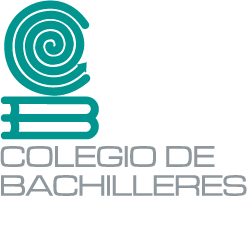 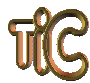 TECNOLOGÍAS DE LA INFORMACIÓN Y LA COMUNICACIÓN 1TAREA CLASE 11. CORTE 3. INSUMO7Nombre:   Plantel:    Cenicienta Las hermanas malvadas de la Cenicienta, Anastasia y Dricela, están arruinadas. Se presentan en el palacio para conseguir uno de los puestos de limpieza.Personalmente, la Cenicienta desea entrevistarlas recordando todos los malos momentos que le hicieron pasar cuando vivía con ellas.¡Completa esta interesante entrevista!Cenicienta: Queridas hermanastras, ¡qué sorpresa verlas por aquí ¡Así que quieren ser limpiadoras en MI palacio.Anastasia: Dricela: Cenicienta: Anastasia: Dricela: Cenicienta: Anastasia: Dricela: Cenicienta: 